 Centrum voľného času, Gen. Štefánika 47,  060 01 Kežmarok t.č. 052/468 46 42, +421911816666 e-mail : centrumkezmarok@gmail.comZáväzná prihláška na letný Športovo florbalový tábor 2023Dátum tábora 31.7 – 4.8.2023MENO  a PRIEZVISKO Účastníka : ...........................................................................................................................................................................DÁTUM NARODENIA :.................................................AKTUÁLNY VEK :................................RODNÉ ČÍSLO :.............................................ADRESA:....................................................................................................................................................... VEĽKOSŤ TRIČKA : .................Meno rodiča a telefónny kontakt na rodiča:...........................................................................Dôležité  informácie člena o chorobách, bolestiach ,liekoch, alergiách  a iné potrebné informácie ,ktorými by mal byť organizátor upovedomený:...............................................................................................................................................................................................................................................................................................................................................................................................................Súhlas so spracovaním osobných údajov v zmysle čl. 6 ods. 1 písm. a) Nariadenia EP a Rady EÚ č. 2016/679 o ochrane fyzických osôb pri spracúvaní osobných údajov a o voľnom pohybe takýchto údajov, ktorým sa zrušuje smernica 95/46/ES (všeobecné nariadenie o ochrane údajov, ďalej len „Nariadenie GDPR“).Súhlasím s uskladnením údajov a   zverejňovaním mena, priezviska pre potrebu Centra voľného času a so zverejňovaním fotografií, videonahrávok člena z akcii krúžkov a podujatí, športových a iných súťaží na internete, sociálnych siatiach a médiách a rôznych  novinách.Povinné informovanie:Spracúvanie osobných údajov sa riadi nariadením GDPR a zákonom SR č. 18/2018 Z. z. o ochrane osobných údajov a o zmene a doplnení niektorých zákonov (ďalej len: „zákon o ochrane osobných údajov“). Som si vedomý svojich práv, ktoré sú uvedené čl. 12 až čl. 23 Nariadenia GDPR, ktoré upravujú, resp. konkretizujú povinnosti prevádzkovateľa pri uplatňovaní práv dotknutých osôb. informácie sú pre zákonných zástupcov zrozumiteľné a ich obsahu porozumeli. Podpis zákonného zástupcu:......................................................................................... - - - - - - - - - - - - - - - - - - - - - - - - -- - - - - - - - - - - - - - - - - - - - - - - - -- - - - - - - - - - - - - - - - - - - - - - - - -- - - - - - - - - - - - - - - - tu odstrihnúť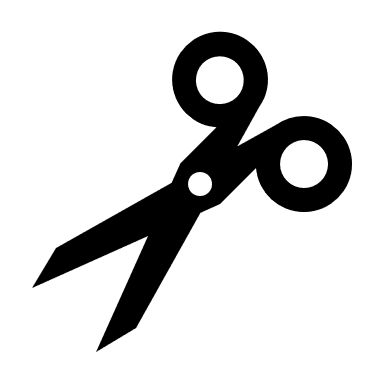 Pokyny a informácie pre rodičov a deti na letný športovo florbalový tábor 2023Názov  tábora : Športovo florbalový tábor 2023	Termín: 31.07.2023 – 04.08.2023  Cena za tábor:     105,- €   ( Úhrada v hotovosti do  30. júna 2023 )	Po doručení prihlášky do CVČ dieťa zaregistrujeme.  Prihláška bude akceptovaná až po vyplatení poplatku za tábor! Poplatok je potrebné uhradiť v hotovosti v Centre voľného času, Gen. Štefánika 47 – Kežmarok Bližšie informácie :  Mgr. Radovan Dejneka, +421 911 816 666, radovan.dejneka@gmail.com Každé ráno sa stretávajú deti a musia byť v CVČ KK najneskôr do 08:15 /deti môžu prísť do CVČ už od 07:15 každý deň, kde už budú pod kontrolou trénerov a animátorov/. Od 08:30 – 9:00 sa začína program a  kontrolované aktivity. Tábor sa každý deň končí o 15:30 pred CVČ KK , kde si rodičia vyzdvihnú svoje deti.Treba mať:  športové oblečenie a obuv /tepláky alebo kraťasy, tričko a mikina, šiltovka, náhradné tenisky čisté do haly , tenisky na futbalové ihrisko, Fľašu s vodoušportový materiál bude zabezpečený a poskytnutý na športové aktivity počas tábora všetkým deťom od organizátora tábora, deti dostanú aj v prvý deň tábora trička, bude postarané aj o celodennú stravu/ desiata, teplý obed, olovrant pitný režim, ovocie/- v prípade nepriaznivého počasia odporúčame náhradnú športovú obuv, suché oblečenie a pršiplášť aj prezuvky do CVČ-prefotená kartička poistencaPrehlásenie o bezinfekčnosti pri nástupe do tábora Prehlasujem, že dieťa  . . . . . . . . . . . . . . . . . . . . . . . . . . . . . . . . nar.:  . . . . . . . . . . . . . . . . . . . . bytom v . . . . . . . . . . . . . . . . . . . . . . . . . . . . . . . . . . . . . . . . . . . . . . . . . . . . . . . . . . . . . . . . . . .  neprejavuje príznaky akútneho ochorenia a že regionálny úrad verejného zdravotníctva ani lekár všeobecnej zdravotnej starostlivosti pre deti a dorast menovanému dieťaťu nenariadil karanténne opatrenie (karanténu, zvýšený zdravotný dozor alebo lekársky dohľad). Nie je mi známe, že by dieťa, jeho rodičia alebo iné osoby, ktoré s ním žijú v spoločnej v domácnosti, prišli v priebehu ostatného mesiaca do styku s osobami, ktoré ochoreli na prenosné ochorenie (napr. COVID-19, hnačka, vírusový zápal pečene, zápal mozgových blán, horúčkové ochorenie s vyrážkami). Som si vedomý(á) právnych následkov v prípade nepravdivého vyhlásenia, najmä som si vedomý(á), že by som sa dopustil(a) priestupku podľa § 56 zákona č. 355/2007 Z. z. o ochrane, podpore a rozvoji verejného zdravia a o zmene a doplnení niektorých zákonov.

Meno a priezvisko,  adresa,  tel. č. zákonného zástupcu ....................................................................................................................................................V  ..................................................  dňa .......................... 2023                   Podpis rodiča  ................................................................UPOZORNENIE : Toto vyhlásenie odovzdajte až v deň nástupu do tábora s aktuálnym dátumom (nie starším ako 3 dni pred nástupom) spolu s prefotenou kartičkou poistenca!!